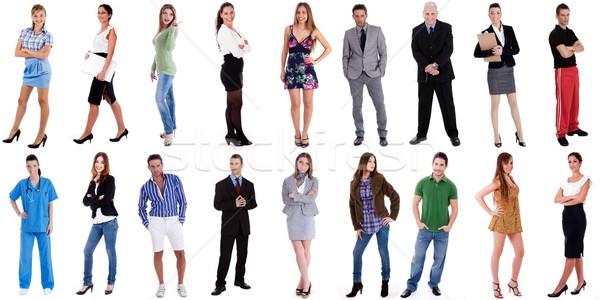 Look through the words in Quizlet:https://quizlet.com/35525673/english-clothes-flash-cards/Task 1Complete the definitions. hat, sweatshirt, shirt, jeans, skirt, jacket, jumper, trainers, T-shirt, coat, top, trousers1. Casual denim trousers are called … .2. You wear a … on your head. 3. … are a type of sports shoe. 4. A … is a casual short-sleeved top. 5. A … is similar to a jumper, but made of cotton. 6. Girls wear a … on their bottom half. 7. Girls and boys wear … to keep their legs warm. 8. You put a … on over your clothes to go out in winter. 9. A smart top with buttons is called a … .10. You wear a … on your top half. It’s normally made of wool.Task 2Complete the sentences with the words.1.Yesterday my sister went to the shops to buy some gifts. 2.It was a cold day, so she put a … on her head, a … around her neck and some … on her hands.3. She got a … for our father because his trousers are too big. 4.She got … for our mother because she loves them. 5.She got me a new … because I lost mine, though later I found it in my … ! 6.Finally, she got a … for our brother. 7.He needed one to carry his school books.Task 3Choose the most suitable word from the box for each description.belt, costume, earring, glove, hat, overcoat, sock, underwear1.You put one of these on each foot.2.You wear this over your clothes in cold weather.3.You wear this on your head.4.This stops your trousers falling down.5.You wear this in your ear.6.You wear one of these on each hand in cold weather.7.You wear this when you go swimming.8.You wear this under your clothes.Task 4Choose the most suitable word or phrase for each space.1.Maria usually … sports clothes.a.wears b.carriesc.dresses2.I don’t like these shoes. They hurt my … .a.handsb.armsc.feet3.Peter always wears a tie and a white … .a.shirtb.blousec.skirt4.Helen went to the shops and bought … .a.a trouserb.a pair of trousersc.two trousers5.David has decided to buy … .a.a new clothb.a new dressc.new clothes6.This coat is the wrong … . It’s too big.a.sizeb.largec.number7.Your clothes are wet! I think you should … them off.a.dressb.takec.wear8.When it’s hot, I usually wear … and a T-shirt.a.shortsb.a shortc.short ones9.I want to buy a new pair of … .a.earringb.ringc.earrings10.It’s very cold outside. You must … on your coat.a.takeb.putc.wearTask 5Complete each sentence. Use a word from the box.assistant, bargain, counter, customer, label, sale, size, shoplifter1.Peter bought his jacket cheap in a … .2.These shoes are … 44. Are they big enough for you?3.Kevin left his wallet on the … when he paid for his trousers.4.The … says this dress is size 10, but I think it’s smaller.5.Jane forgot to pay for the shirt, and she was arrested for being a … .6.I only paid $5 for these shoes! They were a … .7.Emma had to wait while the assistant served another … .8.Helen asked the … to help her choose a skirt.ANSWERSTask 1hat, sweatshirt, shirt, jeans, skirt, jacket, jumper, trainers, T-shirt, coat, top, trousers1. Casual denim trousers are called jeans.2. You wear a hat on your head. 3. Trainers are a type of sports shoe. 4. A T-shirt is a casual short-sleeved top. 5. A sweatshirt is similar to a jumper, but made of cotton. 6. Girls wear a skirt on their bottom half. 7. Girls and boys wear trousers to keep their legs warm. 8. You put a coat on over your clothes to go out in winter. 9. A smart top with buttons is called a shirt.10. You wear a jumper on your top half. It’s normally made of wool.Task 21.Yesterday my sister went to the shops to buy some gifts. 2.It was a cold day, so she put a hat  on her head, a scarf around her neck and some gloves on her hands. 3.She got a belt for our father because his trousers are too big. 4.She got earrings for our mother because she loves them. 5.She got me a new bracelet because I lost mine, though later I found it in my bag! 6.Finally, she got a rucksack for our brother. 7.He needed one to carry his school books.Task 3belt, costume, earring, glove, hat, overcoat, sock, underwear1.You put one of these on each foot. sock2.You wear this over your clothes in cold weather. overcoat3.You wear this on your head. hat4.This stops your trousers falling down. belt5.You wear this in your ear. earring6.You wear one of these on each hand in cold weather. glove7.You wear this when you go swimming. costume8.You wear this under your clothes. underwearTask 41.Maria usually … sports clothes.a.wears b.carriesc.dresses2.I don’t like these shoes. They hurt my … .a.handsb.armsc.feet3.Peter always wears a tie and a white … .a.shirtb.blousec.skirt4.Helen went to the shops and bought … .a.a trouserb.a pair of trousersc.two trousers5.David has decided to buy … .a.a new clothb.a new dressc.new clothes6.This coat is the wrong … . It’s too big.a.sizeb.largec.number7.Your clothes are wet! I think you should … them off.a.dressb.takec.wear8.When it’s hot, I usually wear … and a T-shirt.a.shortsb.a shortc.short ones9.I want to buy a new pair of … .a.earringb.ringc.earrings10.It’s very cold outside. You must … on your coat.a.takeb.putc.wearTask 5assistant, bargain, counter, customer, label, sale, size, shoplifter1.Peter bought his jacket cheap in a sale.2.These shoes are size 44. Are they big enough for you?3.Kevin left his wallet on the counter when he paid for his trousers.4.The label says this dress is size 10, but I think it’s smaller.5.Jane forgot to pay for the shirt, and she was arrested for being a shoplifter.6.I only paid $5 for these shoes! They were a bargain.7.Emma had to wait while the assistant served another customer.8.Helen asked the assistant to help her choose a skirt.